Příloha č. 2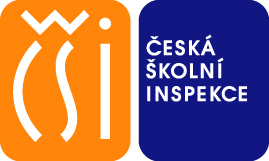 název zakázky:	ČŠI Praha – Opravy v objektu Arabskánázev zadavatele:	Česká školní inspekcesídlo:	Fráni Šrámka 37, 150 21 Praha 5IČO:	00638994právní forma:	organizační složka státuČestné prohlášení prokazujícího splnění základních kvalifikačních předpokladů
uvedených v § 53 odst. 1 písm. a) až k) zákona č. 137/2006 Sb., o veřejných zakázkách, ve znění pozdějších předpisůJako uchazeč o veřejnou zakázku malého rozsahu s názvemČŠI Praha – Opravy v objektu Arabskáprohlašuji, že splňuji základní kvalifikační předpoklady uvedené v § 53 odst. 1 písm. a) až k) zákona č. 137/2006 Sb., o veřejných zakázkách, ve znění pozdějších předpisů.V …………….. dne ………………………………………………………………podpis osoby oprávněné jednat za uchazeče nebo jeho jménem